О внесении изменений в Положение об отделе образования и молодежной политики администрации  Яльчикского муниципального округа Чувашской Республики     В соответствии с Федеральным законом от 06.10.2003 № 131-ФЗ «Об общих принципах организации местного самоуправления в Российской Федерации» Собрание  депутатов  Яльчикского    муниципального    округа   Чувашской    Республики  решило:      1. Внести в Положение об отделе образования и молодежной политики администрации  Яльчикского муниципального округа Чувашской Республики, утвержденное решением Собрания депутатов Яльчикского муниципального округа Чувашской Республики от 15.12.2022 г. № 6/3-с, следующие изменения:     1)   пункт 2.2. раздела «II. Предмет деятельности и основные задачи» дополнить новыми подпунктами:     « 6) разработка и принятие мер, направленных на обеспечение соблюдения запретов, ограничений и требований, установленных в целях противодействии коррупции, муниципальными служащими Отдела, лицами, замещающими муниципальные должности, в Отделе;      7) осуществление контроля за соблюдением запретов, ограничений и требований, установленных в целях противодействии коррупции, муниципальными служащими Отдела, лицами, замещающими муниципальные должности, в Отделе;     8) профилактика коррупционных и иных правонарушений в деятельности муниципальных служащих, а также обеспечение деятельности по соблюдению муниципальными служащими запретов, ограничений, обязательств и правил служебного поведения (требований к служебному поведению) в Отделе»;     2) раздел «III. Функции Отдела» дополнить новым пунктом:     «Пункт 3.83. Осуществляет функции по профилактике коррупционных правонарушений:     3.83.1. принятие мер по выявлению и устранению причин и условий, способствующих возникновению конфликта интересов на муниципальной службе в Отделе (далее - муниципальная служба);     3.83.2. оказание муниципальным служащим Отдела консультативной помощи по вопросам, связанным с применением законодательства Российской Федерации о противодействии коррупции, а также с подготовкой сообщений о фактах коррупции;     3.83.3. обеспечение соблюдения в Отделе законных прав и интересов служащего, сообщившего о ставшем ему известном факте коррупции;3.83.4. обеспечение реализации муниципальными служащими Отдела обязанности уведомлять представителя нанимателя, органы прокуратуры или другие государственные органы обо всех случаях обращения к ним каких-либо лиц в целях склонения их к совершению коррупционных правонарушений;     3.83.5.  осуществление проверки:     - достоверности и полноты сведений о доходах, об имуществе и обязательствах имущественного характера, а также иных сведений, представленных гражданами, претендующими на замещение должностей муниципальной службы;     - достоверности и полноты сведений о доходах, расходах, об имуществе и обязательствах имущественного характера, представленных служащими Отдела в соответствии с законодательством Российской Федерации и законодательством Чувашской Республики;    - соблюдения служащими Отдела запретов, ограничений и требований, установленных в целях противодействия коррупции;    - соблюдения гражданами, замещавшими должности муниципальной службы, ограничений при заключении ими после увольнения с муниципальной службы трудового договора и (или) гражданско-правового договора в случаях, предусмотренных федеральными законами;     3.83.6.  подготовка в пределах своей компетенции проектов нормативных правовых актов по вопросам противодействия коррупции;     3.83.7. анализ сведений:      - о доходах, об имуществе и обязательствах имущественного характера, представленных гражданами, претендующими на замещение должностей муниципальной службы;      - о доходах, расходах, об имуществе и обязательствах имущественного характера, представленных служащими финансового отдела в соответствии с законодательством Российской Федерации и законодательством Чувашской Республики;     - о соблюдении муниципальными служащими Отдела запретов, ограничений и требований, установленных в целях противодействия коррупции;     - о соблюдении гражданами, замещавшими должности муниципальной службы, ограничений при заключении ими после увольнения со службы трудового договора и (или) гражданско-правового договора в случаях, предусмотренных федеральными законами;     3.83.8. размещение сведений о доходах, расходах, об имуществе и обязательствах имущественного характера муниципальных служащих Отдела, их супруг (супругов) и несовершеннолетних детей на официальном сайте Яльчикского муниципального округа Чувашской Республики на Портале органов власти Чувашской Республики в информационно-телекоммуникационной сети "Интернет", а также обеспечение предоставления этих сведений средствам массовой информации для опубликования;     3.83.9. организация в пределах своей компетенции антикоррупционного просвещения муниципальных служащих Отдела;     3.83.10. осуществление иных функций в соответствии с законодательством Российской Федерации и законодательством Чувашской Республики».            2. Настоящее решение вступает в силу после его официального опубликования.Председатель Собрания депутатов Яльчикского муниципальногоокруга  Чувашской Республики                                                             В.В.Сядуков                                               Глава Яльчикского муниципальногоокруга Чувашской Республики                                                              Л.В.Левый                                                    Приложение
к решению Собрания депутатов
Яльчикского  муниципального округа
от  22.12.2023  г. № 10/4-с  Утверждено
решением Собрания депутатов
Яльчикского  муниципального округа
от 22.12.2023 г. № 10/4-сПОЛОЖЕНИЕоб отделе образования и молодежной политики администрации Яльчикского муниципального округа Чувашской РеспубликиI. Общие положения1.1. Отдел образования и молодежной политики администрации Яльчикского  муниципального округа Чувашской Республики (далее по тексту – Отдел) является структурным подразделением администрации Яльчикского  муниципального округа Чувашской Республики и создан для осуществления на территории Яльчикского  муниципального округа Чувашской Республики управленческих функций в сфере образования. Отдел входит в общую структуру администрации Яльчикского  муниципального округа Чувашской Республики по функциональному признаку и подчинен непосредственно главе Яльчикского  муниципального округа Чувашской Республики. В соответствии с решением Собрания депутатов Яльчикского  муниципального округа Чувашской Республики от «15» декабря 2022 г. № 6/1-с «Об утверждении структуры администрации Яльчикского  муниципального округа Чувашской Республики» в состав Отдела входит орган опеки и попечительства. На работников аппарата Отдела, замещающих муниципальные должности муниципальной службы, распространяются все права и обязанности, ограничения и социальные гарантии, предусмотренные Федеральным законом от 02.03.2007 № 25-ФЗ «О муниципальной службе в Российской Федерации» и Законом Чувашской Республики от 05.10.2007 № 62 «О муниципальной службе в Чувашской Республике».1.2. Учредителем Отдела является администрация Яльчикского  муниципального округа Чувашской Республики.1.3. Организационно-правовая форма Отдела – муниципальное казенное учреждение.1.4. Официальное наименование Отдела: Полное наименование на русском языке – Отдел образования и молодежной политики администрации Яльчикского  муниципального округа Чувашской Республики. Сокращенное наименование на русском языке – ЯРОО и МП.Полное наименование на чувашском языке – Чăваш Республикин Елчĕк муниципаллă округěн администрацийěн вěренÿ тата çамрăксен политикин пайĕ. Сокращенное наименование на чувашском языке – Вěренÿ пайĕ.1.5. Юридический адрес Отдела: 429380, Российская Федерация, Чувашская Республика, Яльчикский  муниципальный округ, с. Яльчики, ул. Иванова, д.16. Фактический адрес Отдела: 429380, Российская Федерация, Чувашская Республика, Яльчикский муниципальный округ, с. Яльчики, ул. Иванова, д.16.1.6. Отдел в своей деятельности руководствуется Конституцией Российской Федерации, Конституцией Чувашской Республики, Федеральным законом «Об образовании в Российской Федерации», Законом Чувашской Республики «Об образовании в Чувашской Республике», федеральными законами, указами и распоряжениями Президента Российской Федерации, постановлениями и распоряжениями Правительства Российской Федерации, иными нормативными правовыми актами Российской Федерации, указами и распоряжениями Главы Чувашской Республики, постановлениями и распоряжениями Кабинета Министров Чувашской Республики, иными нормативными правовыми актами Чувашской Республики, Уставом Яльчикского муниципального округа Чувашской Республики, муниципальными нормативными правовыми актами Яльчикского муниципального округа Чувашской Республики, а также настоящим Положением.1.7. Отдел является юридическим лицом, имеет лицевой счет, печать с изображением Государственного герба Чувашской Республики, другие необходимые для осуществления своей деятельности печати, штампы и бланки со своим наименованием. 1.8. Отдел имеет в оперативном управлении обособленное имущество, отвечает по своим обязательствам, находящимся в его распоряжении денежными средствами. Имущество, находящееся на балансе Отдела, является собственностью Яльчикского муниципального округа Чувашской Республики и закрепляется за ним на праве оперативного управления в установленном законодательством порядке. Отдел не вправе отчуждать либо иным способом распоряжаться имуществом без согласия собственника имущества. 1.9. Отдел вправе приобретать имущественные и неимущественные права и нести обязательства, выступать истцом и ответчиком в суде. Отдел самостоятельно выступает в суде в качестве ответчика по своим денежным обязательствам, обеспечивает исполнение всех денежных обязательств, указанных в исполнительном документе, в пределах доведенных лимитов бюджетных средств. 1.10. Финансовое обеспечение деятельности Отдела осуществляется за счет средств местного бюджета Яльчикского муниципального округа Чувашской Республики в пределах утвержденных смет расходов на текущий год, обеспечивающих покрытие расходов, связанных с процессом обучения и воспитания обучающихся, функционирования и развития системы образования Яльчикского муниципального округа Чувашской Республики. 1.11. Отдел осуществляет свои полномочия во взаимодействии с территориальными органами федеральных органов исполнительной власти, органами исполнительной власти Чувашской Республики, органами местного самоуправления Яльчикского  муниципального округа Чувашской Республики, структурными подразделениями администрации Яльчикского муниципального округа Чувашской Республики, организациями и учреждениями, физическими лицами, общественными и иными организациями по вопросам, входящим в его компетенцию, координирует деятельность учреждений, находящихся в его ведении. Решения, принимаемые Отделом по вопросам его компетенции, являются обязательными для исполнения всеми учреждениями, находящимися в его ведении. 1.12. Отдел является правопреемником отдела образования и молодежной политики  администрации  Яльчикского муниципального округа Чувашской Республики.II. Предмет деятельности и основные задачи2.1. Предметом деятельности Отдела является осуществление управленческих функций в сфере дошкольного, начального общего, основного общего, среднего общего и дополнительного образования на территории Яльчикского  муниципального округа Чувашской Республики. 2.2. Основными задачами Отдела являются: 1) Реализация в пределах своей компетенции государственной политики в области образования на территории Яльчикского  муниципального округа Чувашской Республики; 2) Обеспечение эффективного функционирования и развития системы образования на территории Яльчикского  муниципального округа Чувашской Республики;3) Создание условий для расширения общественного участия в управлении образованием;4) Охрана, защита прав и интересов несовершеннолетних на территории Яльчикского  муниципального округа Чувашской Республики;5) Развитие и реализация потенциала молодежи Яльчикского муниципального округа Чувашской Республики;           6) разработка и принятие мер, направленных на обеспечение соблюдения запретов, ограничений и требований, установленных в целях противодействии коррупции, муниципальными служащими Отдела, лицами, замещающими муниципальные должности, в Отделе;            7) осуществление контроля за соблюдением запретов, ограничений и требований, установленных в целях противодействии коррупции, муниципальными служащими Отдела, лицами, замещающими муниципальные должности, в Отделе;8) профилактика коррупционных и иных правонарушений в деятельности муниципальных служащих, а также обеспечение деятельности по соблюдению муниципальными служащими запретов, ограничений, обязательств и правил служебного поведения (требований к служебному поведению) в Отделе.III. Функции ОтделаОтдел в соответствии с возложенными на него задачами осуществляет следующие функции: 3.1. Выполняет полномочия, осуществляемые органами местного самоуправления Яльчикского  муниципального округа Чувашской Республики в соответствии с законодательством Российской Федерации и Чувашской Республики в сфере образования:1) По организации предоставления общедоступного и бесплатного дошкольного, начального общего, основного общего, среднего общего образования по основным общеобразовательным программам в муниципальных образовательных организациях (за исключением полномочий по финансовому обеспечению реализации основных общеобразовательных программ в соответствии с федеральными государственными образовательными стандартами); 2) По организации предоставления дополнительного образования детей в муниципальных образовательных организациях (за исключением дополнительного образования детей, финансовое обеспечение которого осуществляется органами государственной власти субъекта Российской Федерации); 3) По учету детей, подлежащих обучению по образовательным программам дошкольного, начального общего, основного общего и среднего общего образования, закреплению муниципальными образовательными организациями за конкретными территориями Яльчикского муниципального округа Чувашской Республики; 4) По учету детей, имеющих право на получение общего образования каждого уровня и проживающих на территории Яльчикского муниципального округа Чувашской Республики, и форм получения образования (в том числе семейного образования), определенных родителями (законными представителями) детей; 5) По организации отдыха детей в каникулярное время, включая мероприятия по обеспечению безопасности их жизни и здоровья; 6) Выдает разрешения на прием детей в муниципальные общеобразовательные организации Яльчикского  муниципального округа Чувашской Республики на обучение по образовательным программам начального общего образования в более раннем или более позднем возрасте; 7) Вносит предложения: - по созданию, реорганизации, ликвидации муниципальных образовательных организаций (за исключением создания органами местного самоуправления муниципальных округов муниципальных образовательных организаций высшего образования), осуществление функций и полномочий учредителей муниципальных образовательных организаций; - по обеспечению содержания зданий и сооружений муниципальных образовательных организаций, обустройство прилегающих к ним территорий; 8) Готовит проекты решений: - об утверждении устава муниципального образовательного учреждения и изменений к нему; - о порядке создания, реорганизации и ликвидации муниципальных образовательных учреждений.3.2. Обеспечивает соблюдение и выполнение подведомственными образовательными учреждениями требований федеральных государственных образовательных стандартов; 3.3. Реализует отраслевые целевые программы в сфере образования Яльчикского  муниципального округа Чувашской Республики, обеспечивает и контролирует выполнение данных программ в подведомственных образовательных учреждениях; 3.4. Организует и создает необходимые условия для проведения государственной итоговой аттестации выпускников подведомственных муниципальных образовательных учреждений в рамках своей компетенции; 3.5. Осуществляет функции по предоставлению субсидий на выполнение муниципального задания; 3.6. Осуществляет контроль за исполнением бюджетных средств в соответствии с их назначением и соблюдением финансовой дисциплины подведомственными образовательными учреждениями; 3.7. Формирует муниципальное задание на оказание муниципальных услуг (выполнение работ) подведомственными образовательными учреждениями в соответствии с основными видами деятельности, предусмотренными уставами образовательных учреждений; 3.8. Рассматривает обращения граждан по вопросам функционирования системы образования Яльчикского  муниципального округа Чувашской Республики; 3.9. Участвует в разработке и реализации на территории Яльчикского  муниципального округа Чувашской Республики государственной молодежной политики, направленной на создание правовых, социально-экономических, организационных условий и гарантий для самореализации личности молодого человека, гражданское, интеллектуальное и духовное становление молодых граждан, развитие детских и молодежных объединений, движений и иных форм организации детей и молодежи; 3.10. Осуществляет меры по созданию условий для всестороннего развития молодежи: поддержка молодежного художественного творчества, развитие научно-технического потенциала, поддержка способной, инициативной, талантливой молодежи; 3.11. Реализует кадровую политику в области образования, развивает систему повышения квалификации педагогических кадров, содействует повышению социального статуса работников образования; 3.12. Представляет в установленном порядке кандидатуры на присвоение почетных званий, награждение работников подведомственных организаций и учреждений, а также самостоятельно осуществляет награждение работников системы образования и участников образовательного процесса грамотами, дипломами, ценными подарками и премиями, выносит благодарность; 3.13. Проводит конференции, совещания, семинары; 3.14. Осуществляет взаимодействие со средствами массовой информации; 3.15. Организует аналитическую обработку документации, ведет статистическую отчетность; 3.16. В соответствии с Федеральным законом «Об основах системы профилактики безнадзорности и правонарушений несовершеннолетних»: 1) контролирует соблюдение законодательства Российской Федерации и Чувашской Республики в области образования несовершеннолетних; 2) участвует в организации летнего отдыха, досуга и занятости несовершеннолетних; 3) ведет учет несовершеннолетних, не посещающих или систематически пропускающих по неуважительным причинам занятия в образовательных учреждениях; 4) разрабатывает и внедряет в практику работы образовательных учреждений программы и методики, направленные на формирование законопослушного поведения несовершеннолетних. 3.17. Контролирует деятельность муниципальных образовательных учреждений по исполнению бюджетной и финансовой дисциплин; 3.18. Контролирует выполнение законодательства в области образования на основании проверок и анализа документов; 3.19. Исполняет функции организатора по проведению олимпиад, конкурсов и иных мероприятий в сфере образования; 3.20. Создает условия для осуществления присмотра и ухода за детьми, содержания детей в муниципальных образовательных организациях; 3.21. Принимает совместно с комиссией по делам несовершеннолетних не позднее чем в месячный срок меры, обеспечивающие получение несовершеннолетними обучающимися, отчисленными в качестве меры дисциплинарного взыскания из организации, осуществляющей образовательную деятельность, общего образования; 3.22. Дает согласие на оставление обучающимся, достигшего возраста пятнадцать лет, общеобразовательной организации до получения основного общего образования и принимает совместно с комиссией по делам несовершеннолетних и защите их прав и родителями (законными представителями) несовершеннолетнего не позднее чем в месячный срок меры по продолжению освоения несовершеннолетним, оставившим общеобразовательную организацию до получения основного общего образования, образовательной программы основного общего образования в иной форме обучения и с его согласия по трудоустройству; 3.23. Осуществляет организацию мониторинга системы образования и ежегодно публикует анализ состояния и перспективы развития образования в виде итоговых (годовых) отчетов на официальном сайте; 3.24. Согласовывает программы развития образовательных организаций, принимает отчёты самообследования образовательных организаций; 3.25. Обеспечивает открытость и доступность информации о системе образования; 3.26. Представляет в федеральный орган исполнительной власти, осуществляющий функции по контролю и надзору в сфере образования, сведения о выданных документах об образовании, документах об обучении путем внесения этих сведений в федеральную информационную систему «Федеральный реестр сведений о документах об образовании и (или) квалификации, документах об обучении»; 3.27. Осуществляет организацию бесплатной перевозки обучающихся; 3.28. Устанавливает порядок и сроки проведения аттестации кандидатов на должность руководителя и руководителя муниципальной образовательной организации; 3.29. Создает необходимые условия для получения без дискриминации качественного образования лицами с ограниченными возможностями здоровья, для коррекции нарушений развития и социальной адаптации, оказания ранней коррекционной помощи на основе специальных педагогических подходов и наиболее подходящих для этих лиц языков, методов и способов общения и условия, в максимальной степени способствующие получению образования определенного уровня и определенной направленности, а также социальному развитию этих лиц, в том числе посредством организации инклюзивного образования лиц с ограниченными возможностями здоровья; 3.30. Оказывает содействия лицам, которые проявили выдающиеся способности и которым в соответствии с законодательством Российской Федерации относятся обучающиеся, показавшие высокий уровень интеллектуального развития и творческих способностей в определенной сфере учебной и научно-исследовательской деятельности, в научно-техническом и художественном творчестве, в физической культуре и спорте; 3.31. Осуществляет полностью или частично финансовое обеспечение содержания лиц, нуждающихся в социальной поддержке в соответствии с законодательством Российской Федерации, в период получения ими образования; 3.32. Проводит оценку последствий решения о реконструкции, модернизации, об изменении назначения или о ликвидации объекта социальной инфраструктуры для детей, являющегося муниципальной собственностью, а также о реорганизации или ликвидации муниципальных организаций, образующих социальную инфраструктуру для детей для обеспечения образования, развития, отдыха и оздоровления детей; 3.33. Осуществляет мероприятия по обеспечению прав детей на отдых и оздоровление, сохранению и развитию учреждений, деятельность которых направлена на отдых и оздоровление детей; 3.34. Оказывает содействие родителям (законным представителям), лицам, осуществляющим мероприятия по образованию, воспитанию, развитию, охране здоровья, социальной защите и социальному обслуживанию детей, содействию их социальной реабилитации.3.35. Устанавливает ограничения на отдельные виды предпринимательской и иной приносящей доход деятельности общеобразовательного учреждения; 3.36. Несет ответственность учредителя при ликвидации или реорганизации общеобразовательного учреждения за перевод обучающихся в другие общеобразовательные учреждения по согласованию с их родителями (законными представителями); 3.37. Представляет в Министерство образования и молодежной политики Чувашской Республики заявки на закупку учебников; 3.38. Зачисляет закупленные учебники в библиотечный фонд общеобразовательных учреждений в соответствии с их потребностями; 3.39. Определяет организацию, осуществляющую образовательную деятельность на выдачу дубликата аттестата и (или) дубликата приложения к аттестату в случае ликвидации организации, осуществляющей образовательную деятельность. 3.40. Обеспечивает прохождения педагогическими работниками образовательных учреждений периодических бесплатных медицинских обследований, проводимых за счет средств учредителя. 3.41. Проводит индивидуальные профилактические работы в отношении родителей или законных представителей несовершеннолетних, если они не исполняют своих обязанностей по их воспитанию, обучению и (или) содержанию и (или) отрицательно влияют на их поведение либо жестоко обращаются с ними. 3.42. Обеспечивает перевод совершеннолетних обучающихся с их согласия и несовершеннолетних обучающихся с согласия их родителей (законных представителей) в другие организации, осуществляющие образовательную деятельность по образовательным программам соответствующих уровня и направленности в случае прекращения деятельности организации, осуществляющей образовательную деятельность, аннулирования соответствующей лицензии, лишения ее государственной аккредитации по соответствующей образовательной программе или истечения срока действия государственной аккредитации по соответствующей образовательной программе. Обеспечивает перевод по заявлению совершеннолетних обучающихся, несовершеннолетних обучающихся по заявлению их родителей (законных представителей) в другие организации, осуществляющие образовательную деятельность по имеющим государственную аккредитацию основным образовательным программам соответствующих уровня и направленности в случае приостановления действия лицензии, приостановления действия государственной аккредитации полностью или в отношении отдельных уровней образования. 3.43. Решает вопрос об устройстве ребенка в другое муниципальное общеобразовательное учреждение по обращению родителей (законных представителей) в случае отказа в предоставлении места в муниципальном общеобразовательном учреждении. 3.44. Осуществляет выплату денежного вознаграждения за выполнение функций классного руководителя педагогическим работникам муниципальных образовательных учреждений в определенных Правительством Российской Федерации типах муниципальных образовательных учреждений. 3.45. Осуществляет учет детей, подлежащих обучению по образовательным программам дошкольного, начального общего, основного общего и среднего общего образования, закрепление муниципальных образовательных организаций за конкретными территориями Яльчикского  муниципального округа Чувашской Республики. 3.46. Организует выявление и осуществляет учет детей-сирот и детей, оставшихся без попечения родителей, несовершеннолетних, нуждающихся в социальной защите, не имеющих надлежащих условий для воспитания в семье; 3.47. Участвует в принятии мер по установлению опеки или попечительства над несовершеннолетними, оставшимися без попечения родителей; 3.48. Участвует в определении опекунов и попечителей; 5.49. Участвует в принятии мер по освобождению или отстранению опекунов и попечителей от выполнения возложенных на них обязанностей; 3.50. Участвует в подготовке к заключению с приемными родителями договора о передаче ребенка (детей) на воспитание в приемную семью; 3.51. Организует выявление и учет детей, нуждающихся в установлении над ними опеки или попечительства; 3.52. Участвует в принятии мер по устройству детей, оставшихся без попечения родителей, в семью на воспитание (усыновление (удочерение), под опеку или попечительство, в приемную семью либо в патронатную семью), а при отсутствии такой возможности временно, на период до их устройства на воспитание в семью, - в организации для детей-сирот и детей, оставшихся без попечения родителей, всех типов; 3.53. Принимает участие в освобождении и отстранении в соответствии с законодательством Российской Федерации опекунов и попечителей от исполнения ими своих обязанностей; 3.54. Принимает участие в представлении законных интересов несовершеннолетних, находящихся под опекой или попечительством, в отношениях с любыми лицами (в том числе в судах), если действия опекунов или попечителей по представлению законных интересов подопечных противоречат законодательству Российской Федерации и (или) законодательству Чувашской Республики или интересам подопечных либо если опекуны или попечители не осуществляют защиту законных интересов подопечных; 3.55. Организует обращение в суд с заявлением о лишении родительских прав, ограничении родительских прав, об отмене усыновления (удочерения) в случаях, установленных законодательством Российской Федерации; 3.56. Принимает участие в рассмотрении судами дел об усыновлении (удочерении) и отмене усыновления (удочерения), дел, связанных с воспитанием детей и защитой их имущественных и личных неимущественных прав, а также других дел в защиту прав и интересов несовершеннолетних в соответствии с законодательством Российской Федерации; 3.57. Участвует в подготовке соответствующих заключений в случаях, установленных законодательством Российской Федерации; 3.58. Участвует в выдаче опекунам и попечителям разрешений и обязательных для исполнения указаний в письменной форме на совершение сделок с имуществом и правами, принадлежащими подопечному, в случаях, установленных законодательством Российской Федерации; 3.59. Участвует в подготовке к заключению договоров доверительного управления имуществом подопечных в соответствии с Федеральным законом; 3.60. Участвует в выдаче разрешений на раздельное проживание попечителей и их несовершеннолетних подопечных в соответствии с Федеральным законом; 3.61. Участвует в осуществлении подбора, учета и подготовке в соответствии с законодательством Российской Федерации граждан, выразивших желание стать опекунами или попечителями либо принять детей, оставшихся без попечения родителей, в семью на воспитание в иных установленных семейным законодательством формах; 3.62. Принимает участие в проверке условий жизни подопечных, соблюдения опекунами и попечителями прав и законных интересов подопечных, обеспечения сохранности их имущества, а также исполнения опекунами и попечителями требований к осуществлению ими прав и исполнению обязанностей опекунов или попечителей, определяемых в соответствии с законодательством Российской Федерации; 3.63. Принимает участие в подготовке материалов о назначении сумм пособий и иных выплат, предназначенных для проживания, питания и обеспечения других нужд подопечного, в порядке и размере, установленных законодательством Российской Федерации и законодательством Чувашской Республики; 3.64. Принимает участие в осуществлении надзора за деятельностью опекунов и попечителей; 3.65. Принимает участие в проведении работ по профилактике социального сиротства, жестокого обращения с детьми, по привлечению общественности к работе органов опеки и попечительства, рассмотрение предложений, заявлений и жалоб граждан по вопросам опеки и попечительства и принятие по ним необходимых мер; 3.66. Принимает участие в оказании содействия в предоставлении экстренной помощи детям, пострадавшим от насилия в семье; 3.67. Участвует в консультировании граждан по вопросам охраны прав несовершеннолетних; 3.68. Принимает участие в формировании списка детей-сирот и детей, оставшихся без попечения родителей, лиц из числа детей-сирот и детей, оставшихся без попечения родителей, лиц, которые относились к категории детей-сирот и детей, оставшихся без попечения родителей, лиц из числа детей-сирот и детей, оставшихся без попечения родителей, и достигли 23 возраста, которые подлежат обеспечению жилыми помещениями, а также установление невозможности проживания указанных лиц в ранее занимаемых ими жилых помещениях; 3.69. Принимает участие в выявлении обстоятельств, свидетельствующих о необходимости оказания лицам из числа детей-сирот и детей, оставшихся без попечения родителей, содействия в преодолении трудной жизненной ситуации, при наличии которых договор найма специализированного жилого помещения с указанными лицами может быть по решению органа местного самоуправления неоднократно заключен на новый пятилетний срок; 3.70. Принимает участие в осуществлении контроля за использованием и сохранностью жилых помещений, нанимателями или членами семей нанимателей по договорам социального найма либо собственниками которых являются дети-сироты и дети, оставшиеся без попечения родителей, за обеспечением надлежащего санитарного и технического состояния жилых помещений; 3.71. Принимает участие в немедленном отобрании ребенка у родителей (одного из них) или у других лиц, на попечении которых он находится, при непосредственной угрозе жизни ребенка или его здоровью на основании соответствующего акта главы муниципального образования; 3.72. Участвует в установлении опеки или попечительства; 3.73. Принимает участие в информировании граждан, выразивших желание стать опеку-нами или попечителями либо принять ребенка, оставшегося без попечения родителей, в семью на воспитание в установленных законодательством Российской Федерации и законодательством Чувашской Республики формах, о возможных формах устройства ребенка в семью, об особенностях отдельных форм устройства ребенка в семью, о порядке подготовки документов, необходимых для установления опеки или попечительства либо устройства детей, оставшихся без попечения родителей, в семью на воспитание в установленных законодательством Российской Федерации и законодательством Чувашской Республики формах, а также оказание содействия в подготовке таких документов; 3.74. Принимает участие в оказании помощи опекунам и попечителям в реализации и защите прав подопечных; 3.75. Участвует в выдаче опекунам и попечителям разрешений и обязательных для исполнения указаний в письменной форме на совершение сделок с имуществом и правами, принадлежащими подопечному, в случаях, установленных законодательством Российской Федерации; 
            3.76. Участвует в подготовке заключений договоров доверительного управления имуществом подопечных в соответствии с законодательством Российской Федерации; 3.77. Принимает участие в оказании содействия опекунам и попечителям, в проверке условий жизни подопечных, соблюдения опекунами и попечителями прав и законных интересов подопечных, обеспечения сохранности их имущества, а также исполнения опекунами и попечителями требований к осуществлению ими прав и исполнению обязанностей опекунов или попечителей, определяемых в соответствии с законодательством Российской Федерации; 3.78. Организует учет лиц, в отношении которых установлена опека или попечительство; 3.79. Принимает участие в оказании помощи опекунам и попечителям в организации медицинского наблюдения за подопечными; 3.80. Участвует в осуществлении в установленном законодательством Российской Федерации порядке защиты имущественных и личных неимущественных прав и интересов подопечных в случае использования опекуном или попечителем опеки или попечительства в корыстных целях, а также в случае оставления подопечного без надзора и необходимой помощи; 3.81. Принимает участие при даче согласия на совершение опекуном или попечителем сделок по отчуждению имущества подопечного;3.82. Осуществляет деятельность по эксплуатации опасно производственных объектов образовательных организаций Яльчикского муниципального округа Чувашской Республики;           3.83. Осуществляет функции по профилактике коррупционных правонарушений:           3.83.1. принятие мер по выявлению и устранению причин и условий, способствующих возникновению конфликта интересов на муниципальной службе в Отделе (далее - муниципальная служба);   3.83.2. оказание муниципальным служащим Отдела консультативной помощи по вопросам, связанным с применением законодательства Российской Федерации о противодействии коррупции, а также с подготовкой сообщений о фактах коррупции;   3.83.3. обеспечение соблюдения в Отделе законных прав и интересов служащего, сообщившего о ставшем ему известном факте коррупции;   3.83.4. обеспечение реализации муниципальными служащими Отдела обязанности уведомлять представителя нанимателя, органы прокуратуры или другие государственные органы обо всех случаях обращения к ним каких-либо лиц в целях склонения их к совершению коррупционных правонарушений;   3.83.5.  осуществление проверки:     - достоверности и полноты сведений о доходах, об имуществе и обязательствах имущественного характера, а также иных сведений, представленных гражданами, претендующими на замещение должностей муниципальной службы;     - достоверности и полноты сведений о доходах, расходах, об имуществе и обязательствах имущественного характера, представленных служащими Отдела в соответствии с законодательством Российской Федерации и законодательством Чувашской Республики;     - соблюдения служащими Отдела запретов, ограничений и требований, установленных в целях противодействия коррупции;     - соблюдения гражданами, замещавшими должности муниципальной службы, ограничений при заключении ими после увольнения с муниципальной службы трудового договора и (или) гражданско-правового договора в случаях, предусмотренных федеральными законами;     3.83.6.  подготовка в пределах своей компетенции проектов нормативных правовых актов по вопросам противодействия коррупции;     3.83.7. анализ сведений:     - о доходах, об имуществе и обязательствах имущественного характера, представленных гражданами, претендующими на замещение должностей муниципальной службы;     - о доходах, расходах, об имуществе и обязательствах имущественного характера, представленных служащими финансового отдела в соответствии с законодательством Российской Федерации и законодательством Чувашской Республики;     - о соблюдении муниципальными служащими Отдела запретов, ограничений и требований, установленных в целях противодействия коррупции;     - о соблюдении гражданами, замещавшими должности муниципальной службы, ограничений при заключении ими после увольнения со службы трудового договора и (или) гражданско-правового договора в случаях, предусмотренных федеральными законами;     3.83.8. размещение сведений о доходах, расходах, об имуществе и обязательствах имущественного характера муниципальных служащих Отдела, их супруг (супругов) и несовершеннолетних детей на официальном сайте Яльчикского муниципального округа Чувашской Республики на Портале органов власти Чувашской Республики в информационно-телекоммуникационной сети "Интернет", а также обеспечение предоставления этих сведений средствам массовой информации для опубликования;     3.83.9. организация в пределах своей компетенции антикоррупционного просвещения муниципальных служащих Отдела;   3.83.10. осуществление иных функций в соответствии с законодательством Российской Федерации и законодательством Чувашской Республики.IV. Полномочия Отдела 4.1. Отделу для осуществления возложенных на него задач и функций предоставлено право: 1) Издавать в пределах своей компетенции, в том числе совместно с другими муниципальными органами, приказы, инструкции, другие нормативные правовые и иные акты, обязательные для исполнения подведомственными учреждениями и организациями, давать разъяснения по ним; 2) Участвовать в установленном порядке в учреждении фондов и организаций поддержки развития образования; 3) Создавать временные (творческие) коллективы, экспертные и рабочие группы для решения вопросов развития муниципальной системы образования; 4) Запрашивать и получать в установленном порядке от государственных органов исполнительной власти, органов местного самоуправления, учреждений и организаций (независимо от их организационно-правовой формы и ведомственной принадлежности) сведения, материалы и документы, необходимые для осуществления возложенных на Отдел задач и функций. 4.2. Отдел не вправе самостоятельно принимать к своему рассмотрению вопросы, отнесенные к компетенции государственных органов управления образованием. V. Управление образованием5.1. Отдел возглавляет начальник, назначаемый и освобождаемый от должности главой Яльчикского  муниципального округа Чувашской Республики. Условия и гарантии деятельности начальника Отдела как муниципального служащего оговариваются в заключаемом с ним договоре (контракте), который не может противоречить законодательству о муниципальной службе и о труде, а также настоящему Положению. 5.2. Начальник руководит Отделом на основе единоначалия и несет персональную ответственность за выполнение возложенных на Отдел задач и функций. 5.3. Начальник Отдела: 1) Представляет интересы Отдела по всем вопросам его деятельности без доверенности; 2) Издает приказы и другие правовые акты по вопросам, отнесенным к компетенции Отдела; 3) Организует проведение конкурса на замещение должности руководителя бюджетного и автономного образовательного учреждения, осуществляет утверждение победителя конкурсного отбора на замещение должности руководителя бюджетного и автономного образовательного учреждения. Вносит предложения главе администрации Яльчикского  муниципального округа Чувашской Республики по осуществлению приема на работу и увольнения руководителей образовательных учреждений. Осуществляет прием и увольнение работников Отдела; 4) Распределяет обязанности между работниками Отдела; 5) Применяет меры поощрения к работникам Отдела и налагает на них взыскания; 6) Утверждает штатное расписание, внутреннюю структуру Отдела в пределах определенной численности и выделенных бюджетных средств; 7) Утверждает положения о структурных подразделениях Отдела, должностные инструкции работников Отдела; 8) Устанавливает надбавки и доплаты к должностным окладам работников в пределах фонда заработной платы; 9) Определяет условия премирования и материального стимулирования работников Отдела; 10) Обеспечивает повышение квалификации и социальную защиту работников Отдела; 11) Распоряжается в установленном порядке имуществом и средствами Отдела; 12) Открывает счета в учреждениях банков, совершает от имени Отдела банковские операции, подписывает финансовые документы; 13) Заключает договоры в пределах компетенции Отдела, выдает доверенности; 14) Участвует в заседаниях и совещаниях, проводимых главой Яльчикского  муниципального округа Чувашской Республики при обсуждении вопросов, входящих в компетенцию Отдела; 15) Осуществляет руководство службой гражданской обороны в системе образования; 16) Посещает несовершеннолетних, проводит беседы с ними, их родителями или иными законными представителями и иными лицами; 17) Запрашивает информацию у государственных органов и иных учреждений по вопросам, входящим в их компетенцию, приглашает для выяснения указанных вопросов несовершеннолетних, их родителей или иных законных представителей и иных лиц;18) Решает другие вопросы, отнесенные к компетенции Отдела; 19) В соответствии с решением Собрания депутатов Яльчикского  муниципального округа Чувашской Республики от «15»  декабря 2022 г. № 6/1-с «Об утверждении структуры администрации Яльчикского муниципального округа Чувашской Республики» начальнику Отдела подчиняются работники  органа опеки и попечительства. 20) Координирует деятельность Отдела с другими структурными подразделениями администрации Яльчикского  муниципального округа. 5.4. В Отделе образуется Совет Отдела по вопросам образования. Совет Отдела по вопросам образования является совещательным органом и рассматривает на своих заседаниях основные вопросы, отнесенные к компетенции Отдела. Решения совета оформляются протоколами. 5.5. В своей структуре Отдел имеет структурное подразделение, которое создается в целях обеспечения реализации возложенных на Отдел функций и действует на основании соответствующего Положения, утвержденного начальником Отдела. VI. Имущество и средства Отдела образования6.1. Имущество Отдела закреплено за ним на праве оперативного управления. 6.2. Финансирование деятельности Отдела осуществляется за счет бюджетных ассигнований, а также иных, не запрещенных законодательством источников. 6.3. Отдел в установленном порядке предоставляет в государственные органы статистическую отчетность. VII. Прекращение деятельности7.1. Деятельность Отдела прекращается в связи с его ликвидацией или реорганизацией по распоряжению главы Яльчикского  муниципального округа Чувашской Республики в установленном порядке. Чёваш РеспубликиЕлч.к муниципаллё округ.н депутатсен Пухёв.ЙЫШЁНУ2023 =?декабр.н 22 -м.ш. № 10/4-с    Елч.к ял.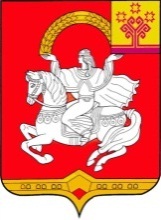 Чувашская  РеспубликаСобрание депутатов Яльчикского муниципального округаРЕШЕНИЕ       « 22  »  декабря  2023 г. № 10/4-с   село Яльчики